Feuille de travail du jeudi 4 juin								CE1OrthographeApprends les mots  puis recopie-les sans les regarder. Corrige ensuite ton travail.Tu peux  relire les mots, bien les observer, les cacher et essayer de les recopier sans erreur, ou alors, tu peux demander à quelqu’un de te les dicter.une leçon – un œuf – les cheveux – un œuf - demain………………………………………………………………………………………………………………………………………………………..Grammaire/conjugaisonFiche de révisions         Réponds aux  consignes  18 et 19 à l’oral.Conjugaison ( révision des verbes au présent)Conjugue à la personne demandée :avoir		nous		……………………………………..faire		vous		……………………………………..aimer		il		……………………………………..chanter	ils		……………………………………..être		nous		……………………………………..fermer		tu		……………………………………..dire		elle		……………………………………..écouter	j’		……………………………………..avoir		elles		……………………………………..faire		je		……………………………………..jouer		tu		……………………………………..être		ils		……………………………………..avoir		j’		……………………………………..regarder	vous		……………………………………..faire		nous		……………………………………..dire		vous		……………………………………..manger	il		……………………………………..être		je		……………………………………..crier		vous		……………………………………..dire		ils		……………………………………..Lecture( suite)Texte documentaire : l’Europe (2 fiches) avec le questionnaire.Aller voir sur le site de l’école ((rubrique L’école à la maison/ classe de Mme Renaud/ semaine 10)AnglaisDialogues en Anglais – Ecouter 2  thèmes ( birthday invitation + oiseau et fête foraine) )( 4mn40 à 7mn15)Calcul mental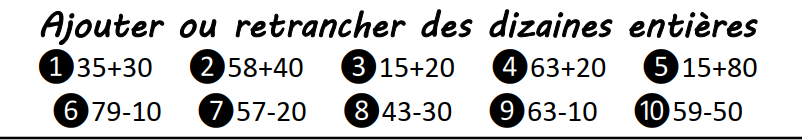 La table de 3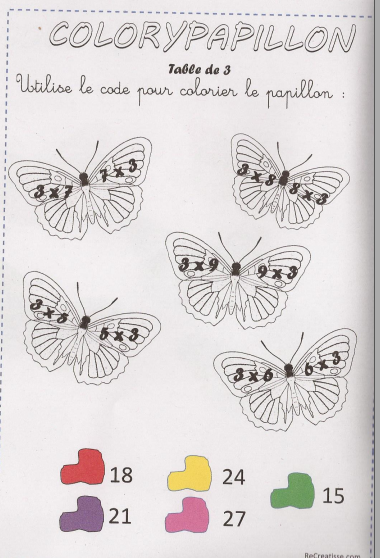 Fiche -Addition qui se répète – multiplication(2)Arts plastiquesPapillons symétriques (suite)